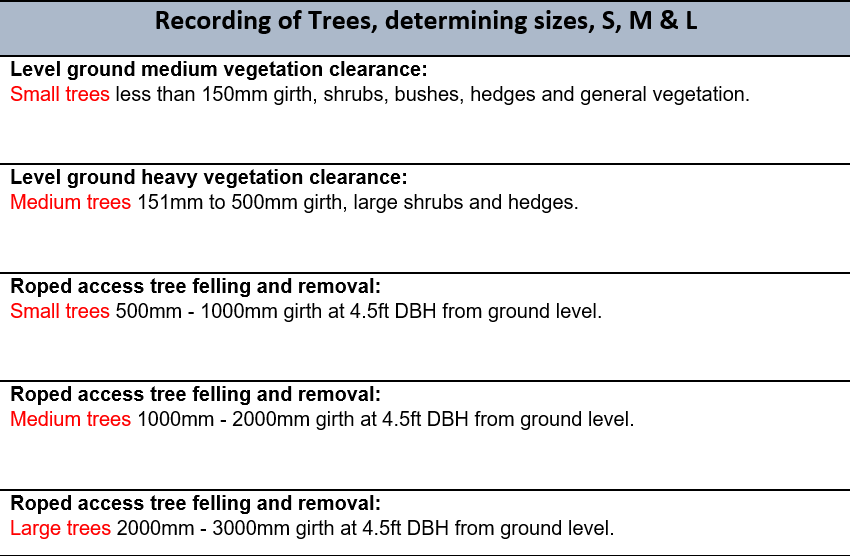 Cofnodi Coed, pennu maint bach, canolig a mawrClirio llystyfiant canolig ar y ddaear:Coed bach gyda chwmpas llai na 150mm, prysgwydd, llwyni, gwrychoedd, a llystyfiant cyffredinol.Clirio llystyfiant trwm ar y ddaear:Coed canolig gyda chwmpas rhwng 151mm a 500mm, prysgwydd a gwrychoedd mawr.Torri a chael gwared â choed gyda mynediad rhaff:Coed bach gyda chwmpas rhwng 500mm a 1000mm a DBH 4.5 troedfedd o lefel y ddaear.Torri a chael gwared â choed gyda mynediad rhaff:Coed canolig gyda chwmpas rhwng 1000mm a 2000mm a DBH 4.5 troedfedd o lefel y ddaear.Torri a chael gwared â choed gyda mynediad rhaff:Coed mawr gyda chwmpas rhwng 2000mm a 3000mm a DBH 4.5 troedfedd o lefel y ddaear.